Návrh dodatku smlouvy o sdružených službách dodávky 
elektřiny - AKTIV+ FAVORIT2 07/2020	Strana 1/2 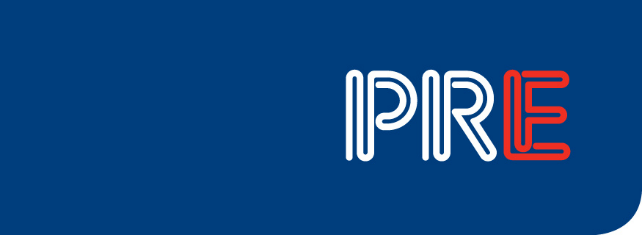 Číslo smlouvy	SoSSE/7603232 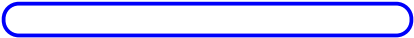 OFF/07/2020 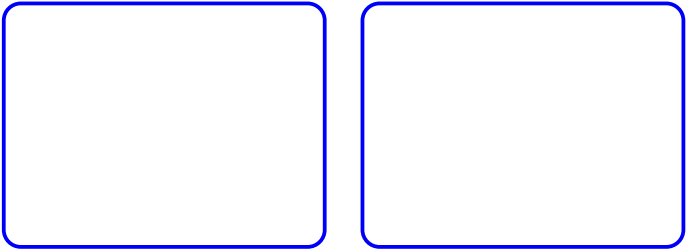 Obchodník s elektřinou (na straně jedné): 
Pražská energetika, a. s. sídlo: Na Hroudě 1492/4, 100 05 Praha 10 
IČ: 60193913 DIČ: CZ60193913 zapsaný v OR Městského soudu v Praze, oddíl B, vložka 2405 bankovní spojení: Komerční banka, a.s. číslo účtu: 000019-2784000277/0100 číslo registrovaného účastníka trhu: 116 
Zákaznická linka PRE: 800 550 055 
kontaktní formulář: www.pre.cz/kontakt (dále jen „dodavatel“) Zákazník (na straně druhé): 
MĚSTSKÁ ČÁST PRAHA - SATALICE    sídlo: K Radonicům 81/3, Satalice, 190 15 Praha-Satalice IČ: 00240711 DIČ: CZ00240711 bankovní spojení: číslo účtu: telefon:1) xxxxxxxxxx e-mail:1) xxxxxxxxxxxxxxxx číslo zákazníka: 3510037845 číslo zákaznického účtu: 3038 6174 číslo odběrného místa: 8110579092 adresa odběrného místa: K cihelně 51/1, Satalice, 190 15 Praha-Satalice, byt 4, 1.patro (dále jen „zákazník“) I.	Změny smlouvy 
Zákazník a dodavatel se dohodli na těchto změnách smlouvy o sdružených službách dodávky elektřiny uzavřené pro výše uvedené odběrné místo (dále jen „smlouva“): 1) Změna ceny za dodávku elektřiny Cena	za	dodávku	elektřiny	je	sjednána	ve	formě	cenového	tarifu	AKTIV+ FAVORIT2 07/2020,	který	je	složen	z ceny za spotřebovanou elektřinu ve VT xxxxxxxx) Kč/MWh a ze stálého měsíčního platu za odběrné místo ve výši xxxxxxxxx ) Kč/měsíc. Uvedené ceny jsou bez DPH, v závorce pak včetně DPH ve výši 21 %. Ceny neobsahují daň z elektřiny, jejíž výše ke dni uzavření této smlouvy činí 28,30 Kč/MWh. Zákazník se dále zavazuje uhradit dodavateli cenu související služby v elektroenergetice ve výši dle účinného cenového rozhodnutí ERÚ (k dispozici na stránkách www.eru.cz). 
V případě prodloužení smlouvy dle odst. 3) tohoto dodatku se stanoví nová cena za dodávku elektřiny ve výši ceny uvedené dodavatelem  pro přiznanou  distribuční  sazbu  v účinném  standardním  ceníku  elektřiny  PRE  PROUD  KLASIK.  Dodavatel zveřejňuje tento ceník na svých internetových stránkách www.pre.cz. Dodavatel je oprávněn tento ceník měnit způsobem sjednaným v obchodních podmínkách dodávky komodity (dále jen "OPD"). Zákazník podpisem tohoto dodatku výslovně akceptuje čl. III. OPD. Přiznaná distribuční sazba C01d. 2) Změna obchodních podmínek2) Nedílnou součástí smlouvy jsou obchodní podmínky dodávky komodity č. 11/2018. 3) Změna doby trvání smlouvy Smlouva  je uzavřena  na dobu  určitou  do 30.06.2022  bez možnosti  výpovědi.  V případě,  že žádná  ze smluvních  stran písemně neoznámí druhé smluvní straně nejpozději 4 měsíce před uplynutím sjednané doby, že na ukončení smlouvy trvá, prodlužuje  se  smlouva  vždy  o 24  měsíců.  V  případě,  že  zákazník  ukončí  smlouvu  v rozporu  s právními  předpisy  nebo smlouvou, nebo dodavatel odstoupí od smlouvy z důvodu na straně zákazníka, zavazuje se zákazník uhradit dodavateli smluvní pokutu. Výše smluvní pokuty je uvedena v ceníku smluvních pokut č. E_04/2015, který je nedílnou součástí smlouvy. 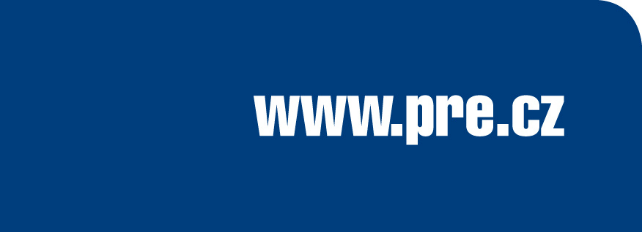 4) Podřízenost smlouvy3) Strana 2/2 Dodavatel a zákazník se dohodli, že práva a povinnosti vzniklé ze smlouvy včetně práv a povinností z porušení smlouvy se budou řídit zákonem č. 89/2012 Sb., občanský zákoník. 5) Účinnost dodatku  Zákazníkem podepsaný dodatek nabývá účinnosti dnem jeho doručení dodavateli. II.	Prohlášení zákazníka 
Prohlašuji, že jsem se seznámil s ceníkem smluvních pokut č. E_04/2015 a OPD, které jsou přílohou a nedílnou součástí tohoto dodatku. 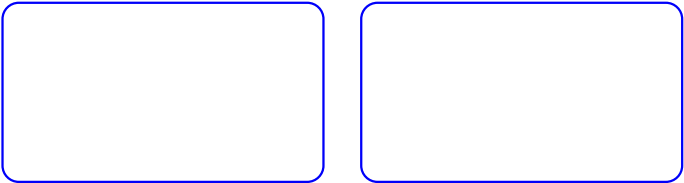 Datum doručení návrhu dodavateli .......................................................................................... V ..................................................dne .............................. .......................................................................................... podpis zákazníka .......................................................................................... jméno a příjmení zástupce zákazníka .......................................................................................... na základě .......................................................................................... podpis zástupce ________________________________________________________________________________________________________________________________ 1) Dobrovolně poskytnuté kontaktní údaje usnadní a zefektivní vzájemnou komunikaci a společnost Pražská energetika, a. s., má oprávněný zájem o využití těchto údajů k přímému marketingu dle podmínek zasílání obchodních sdělení. Zákazník má právo proti tomuto využití vznést jakoukoliv formou námitku a v tomto případě společnost Pražská energetika, a. s., toto zpracování osobních údajů nezahájí/ihned ukončí. 2) Tato změna platí pouze v případě, že nedílnou součástí smlouvy jsou jiné obchodní podmínky dodavatele než č. 11/2018. 3) Platí pro smlouvu uzavřenou před 1. 1. 2014. 
Stav elektroměru k datu požadované změny bude proveden odhadem. Skutečný stav elektroměru není povinný údaj, ale chcete-li, můžete nám jej nahlásit do data	požadované	změny	prostřednictvím	online	zákaznického	účtu	Moje	PRE	na	internetových	stránkách	www.pre.cz,	v kontaktním	formuláři www.pre.cz/kontakt nebo na Zákaznické lince PRE 800 550 055. 